Surgicore Surgical CenterRequired Documents for Privileges ApplicationResume/CVCompleted & Signed Application (Attached), Listing what procedures each doctor intends to do.Any & all awarded diplomas (i.e. Medical School, Internship, Residency, Fellowship, Board Certification Letter)Hospital Affiliation LetterAny applicable certificates of Training for Special ProceduresTwo (2) Reference Letters from Peers (blank form provided)Driver’s License CopyCopy of NJ Medical LicenseCopy of Malpractice Certificate of Insurance/Binder showing Limits & Coverage PeriodCopy of Federal Drug Enforcement Authority (DEA) CertificateCopy of NJ Controlled Dangerous Substance (CDS) CertificateCompleted & Signed Delineation of PrivilegesIf Needed, Preference Card listing preferred supplies and/or equipment required in OR for casesLatest History & Physical, within 1 year (blank form provided)Titers/Vaccines for Measles, Rubella, Rubeola, HepatitisFlu Shot within 1 yearTB (PPD) 2 steps tests, within 1 yearACLS, BLS Certificates Current (required for AnesthesiologistWe will then conduct a NPDB search, Primary Source Verification via the AMA, NJ Medical License Verification & submit the Application for Committee Review.The entire process normally takes approximately 1 week.Thank you very much for your interest in our facility!Any questions please do not hesitate to call and speak with me.Best Regards,Monique Morris, Administrator                                                            Leticia Hoyle, Director of NursingTel: (201) 843-9441                                                                              Tel: (201) 843-9441Fax: (201) 843-9442                                                                              Fax: (201) 843-9442Cell: (201) 403-5017                                                                             Cell: (917) 674-769                                                                                                                 Surgicore Surgical Center, LLC                                                                                              444 Market Street, Saddle Brook, NJ 07663 GENERAL INTRUCTIONSComplete the application in full. Print or type all responses. Attach additional sheets if necessary to complete your response & reference the question being answered. Submit photocopies of all other Required Documentation as per attached sheet.PERSONAL INFORMATION   Physician Name: Office Address: Office Telephone:                                                              Office Email:                                                                                 Office Contact                                                                    Office Fax: 	Home Address: Home Telephone:                                                               Cell Phone:Personal Email:  Birthplace:                                                                          *Date of Birth:Citizenship:	                                                               *Social Security #: EDUCATION                      	  School Name & Location			 Degree			 Dates Attended  Medical School Institution & Address					Dates Attended InternshipsResidenciesFellowshipsPreceptorshipsCURRENT HOSPITAL & SURGERY CENTER PRIVILEGESInstitution			 Dates From - To				Staff Status: Active CourtesyBOARD CERTIFICATIONS Board Name			      Year Certified			                        Year RecertifiedActivate Candidate for Board of:Name of Board 						                               	Date of ExamLICENSING                                New Jersey License No.				     	Date IssuedIn what other States you Licensed? PROFESSIONAL LIABILITY INSURANCE Carrier			 		$ Limits			Specialty & Special Procedures Included Copy of Certificate of Insurance must be attachedSTATEMENT OF HEALTH Answer one (1) of the following:I certify that I am in good health and have no physical or mental limitations.I do have chronic illness, physical disability or mental limitation to my health, which may include alcohol or drug abuse but believe that this does not significantly impair my ability to render quality patient care. If you answered #2 and there has been any significant change in your health status in the past two (2) years, a full statement of explanation must be attached. This statement must include the name and address of your personal PCP. MEDICAL             List three (3) Peer Reference & their address/contact information:REFERENCE	   1.                                  2.                                  3. PROFESSONAL STATUSIF THE ANSWER TO ANY OF THE FOLLOWING QUESTIONSIS “YES”, PLEASE GIVE FULL DETAILS ON SEPARATE SHEET(S) OF PAPER.Within the past six (6) years:Has your license to practice medicine been voluntary or involuntary limited, suspended, revoked or restricted? ………………………………………………..        Yes___   No___Has your license to prescribe narcotics been voluntary or involuntary refused, suspended or revoked? ……………………………………………………………       Yes___   No___Have you relinquished or reduced your privileges at any hospital or dropped any?hospital from your practice? ………………………………………………………      Yes___   No___Have you ever been denied requests for privileges at any hospital or surgery? center? ……………………………………………………………………………	       Yes___   No___Have you ever resigned or been asked to resign from a Medical Staff or a? professional society? …………………………………………………………….         Yes___   No___Has any hospital or surgery center ever suspended, diminished, revoked, or failedTo renew your privileges? ………………………………………………………...       Yes___   No___Have you ever been convicted of a crime (other than a motor vehicle citation)? ….     Yes___   No___Have you ever been denied membership or renewal thereof, or been subject to?disciplinary proceedings in any medical organization? ……………………………      Yes___   No___ Have you ever had professional liability insurance denied, cancelled, issued on?special terms or renewal refused? ………………………………………………….      Yes___   No___Do you have any malpractice claims pending? …………………………………….      Yes___   No___Have you had any malpractice judgements or settlements made against you?..........      Yes___   No___If “Yes” to either, please describe the date and nature of the alleged malpractice, nameof insurance company defending you, settlement amount if settled, judgment amount orverdict if case went to trail, status if case is not resolved. STATEMENT OF APPLICANTI fully understand that significant misstatement in or omission from this application or any future application constitutes cause for denial of appointment to or dismissal from the Medical Staff. All information submitted by me in this application is true to the best of my knowledge and belief.I have read the Bylaws and Rules and Regulations of the Medical Staff. In making application for appointment to the Medical Staff of Surgicore Surgical Center, I agree to abide by the Bylaws of the Medical Staff, as same may be amended from time to time, and by such Rules and Regulations as may be adopted in accordance with these Bylaws. I further agree to abide by all policies enunciated by the Medical Advisory Board of Surgicore Surgical Center.I agree to carry at least minimum professional liability insurance in accordance with the Bylaws of the Medical Staff of Surgicore Surgical Center. I understand I am not permitted to exercise any clinical privileges until appropriate evidence of professional liability coverage has been submitted to the Medical Staff. I agree to notify Surgicore Surgical Center of any malpractice claim or suit that may be filed against me resulting from my practice from Surgicore Surgical Center or elsewhere. Furthermore, should any malpractice insurance coverage be interrupted or terminated for any reason, I will notify the Medical Director immediately.I hereby authorize Surgicore Surgical Center, its Medical Staff and their representatives to consult with administrators and members of the medical staffs of other hospitals or institutions with which I have been associated and with others, including past and present professional liability carriers, who may have information bearing upon my professional competence, character and ethical qualifications. I further consent to the inspection by Surgicore Surgical Center, the Medical Staff and their representatives of all documents, including medical records at other hospitals, that be material to an evaluation of my professional qualifications and competence to carry out the clinical privileges, and I hereby consent to the release of such information.I hereby release from liability all representatives of Surgicore Surgical Center and its Medical Staff their acts performed without malice in connection with evaluating my application and my credentials and qualifications, and I hereby release from any liability any and all individuals and organizations who provide information to Surgicore Surgical Center or its Medical Staff, without malice concerning my professional competence, ethics, character, and other qualifications for staff appointment and clinical privileges, and I hereby consent to the release of such information.I hereby believe that I am qualified to perform all Surgicore Surgical Center procedures for which I have applied in this application.I agree that I shall not rebate a portion of a fee or accept other inducements in exchange for a patient referral, that I shall not deceive a patient as to the identity of an operating surgeon of any other medical practitioner providing treatment or services and that I shall not delegate the responsibility for diagnosis or care of patients to another medical practitioner unless I believe such practitioner to be qualified to undertake responsibility. Signature of Applicant 							Date NOT TO BE FILLED IN BY APPLICANTThe attached privileges are recommended to the Board of Directors for: Approval as requested Approval with conditions as specified: Denial-Reason for Denial:Signature – Medical Director                                                                        Date					 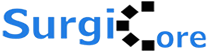                   	 	       Surgical CenterDELINEATION OF PRIVILEGES PRACTICE AREA: GYNECOLOGY SURGERYGYNECOLOGICAL PRIVILEGES – I am requesting Gynecology privileges for:I agree to admit patients, request consultations, provide consultations within the scope of my privileges, use all skills normally learned during Chiropractor school, and render any care in a life-threatening emergency or as requested by the Clinical Administration should there be a physician crisis in the Facility.I will practice within the bounds of my training and competence and will not attempt to treat cases which are not in my scope of practice. I understand that any newly developed treatment modalities are not included in this request and must be cleared by the Medical Executive Committee and Governing Board before their performance. I will become familiar with the capabilities and limitations of the Facility.I understand that in making this request I am bound by the applicable Bylaws and/or Policies & Procedure of Surgicore Surgical Center, and hereby stipulate that I meet the threshold criteria for this request. I also certify that I have knowledge to operate all the equipment necessary to carry our requested procedures.                                                                                         Applicant’s Name Printed                                                                               Applicant Signature                                                                                        Date:Privileges:Granted           Deferred              				                Medical Director Signature                             DateModifications:Surgical CenterRelease of Information FormI understand that the medical staff at the Surgicore Surgical Center, is responsible for the evaluation of my professional competence and qualifications and has the obligation to inquire into my professional training, experience, professional conduct and judgment and to make appropriate recommendations to the governing body of this center.By Filing and application for appointment to the medical staff, I acknowledge that I have received and read the bylaws of the medical staff and that I am familiar with the principles of the medical ethics of the American Medical Association, American Podiatric Association, American Dental Association, American Osteopathic Association or American Chiropractic Association and I agree to be bound by the terms thereof without regard to whether I am appointed to the Medical Staff. I agree to be bound by the bylaws, rules and regulations of the Medical Staff. I hereby authorize Surgicore Surgical Center, its Medical Staff and their representatives to consult with administrators and members of the medical staffs of other hospitals or institutions which I have been associated and with others, including past present professional liability carriers, who may have information bearing upon my professional competence, character and ethical qualifications. I further consent to the inspection by the Surgicore Surgical Center, the Medical Staff and their representatives of all documents, including medical records at other hospital that may material to an evaluation of my professional qualifications and competence to carry out the clinical privileges, and I hereby consent to the release of such information.I hereby release from Liability all representatives of Surgicore Surgical Center and its Medical Staff for their acts performed without malice in connection with evaluating my application and my credentials and qualifications, and I hereby release from any liability any and all individuals and organizations who provide information to Surgicore Surgical Center or its Medical Staff, without malice concerning professional; competence, ethics, character and other qualifications for staff appointment and clinical privileges, and I hereby consent to the release of such information.Signature of Applicant                                                                            Date:Print NamePrint Name:                                                 Signature:                                     Date: Director of Nursing Signature:                                                                         Date: Surgical Center444 Market St Suite 1, Saddle Brook NJ 07663Tel: (201)843-9441   Fax:(201)843-9442Pre-Employment Physical FormName:	                                                                                                DOB:Address:                                                        City:                                State:                   Zip CodeHeight:                             Weight:                                      BP:                           Pulse: Eyes Visual Acuity:          Left                  Right                              Glasses       Contacts      Skin: Ears: Nose: Mouth/Throat: Thyroid: Lungs: 	                                                                               History of TB? Yes      No (Must complete Tuberculosis Test Form)Hernia: Varicose Veins:Nervous System: History of Mental or Nervous Disorder? Current Medications/OTC drugs, Vitamins: (Attached additional sheet if needed) Please list all medications/things you are allergic to: (i.e. Latex, Food, Dust, etc.) Skeletal System:Can applicant lift 50 pounds? Yes ____ No ____ (such as would be needed in wheelchair or bed transfers, etc.)     Signature of Examiner: Printed Name: Date of Exam: Surgical Center 444 Market St Suite 1, Saddle Brook NJ 07663Tel: (201)843-9441   Fax:(201)843-9442Hello Dr. __________________________________:You have been requested to provide reference information for Dr._______________________________,an applicant for admitting privileges to Surgicore Surgical Center. Pertinent information concerning the applicant will be helpful to the Governing Body of Surgicore Surgical Center in processing his/her application for privileges.As one of the applicant’s references, you are familiar with his/her professional work and have knowledge of his/her ability, character and reputation. The Board would appreciate information that bears upon the extent of the responsibility borne by the applicant in his/her professional work as well as your opinion of his/her professional competence in his/her medical specialty and moral character.This form is to be completed by a physician and the recommending physician must have known the applicant for at least six months. Recommending physicians are strongly urged to include additional comments. All questions must be answered. This form is not intended to standardize the recommendation or restrict it in any way. However, its form is designed to ensure that certain information is included.The Board appreciates your cooperation in supplying the information requested on the enclosed sheet. Once you have completed the form, please either mail it or fax it back to the address and fax # provided above.Please use a separate piece of paper to clarify any area that rates unsatisfactorily.                                                              EXCELLENT       SATISFACTORY    UNSATISFACTORYMoral Integrity of Applicant                        ____________       _______________        _________________Emotional Stability of Applicant                 ____________        _______________       _________________Professional Competence                             ____________        _______________      _________________Patient Relationship                                      ____________        _______________      _________________Physician Relationship                                  ____________        _______________      ________________Availability for Patients                                ____________         _______________      ________________How many years have you known the applicant? Is the applicant’s health adequate to perform the privileges associated with his/her specialty?  Yes                                     NO   Does the applicant have any substance abuse, mental/emotional illness or disruptive behavior problems/history?         Yes                                    NOIs there any additional confidential information that you feel may be helpful in our consideration of this applicant?         Yes                                    NOPrint Name                                                       Signature                                                               Date                  Surgical Center 444 Market St Suite 1, Saddle Brook NJ 07663Tel: (201)843-9441   Fax:(201)843-9442Hello Dr. You have been requested to provide reference information for Dr._______________________________,an applicant for admitting privileges to Surgicore Surgical Center. Pertinent information concerning the applicant will be helpful to the Governing Body of Surgicore Surgical Center in processing his/her application for privileges.As one of the applicant’s references, you are familiar with his/her professional work and have knowledge of his/her ability, character and reputation. The Board would appreciate information that bears upon the extent of the responsibility borne by the applicant in his/her professional work as well as your opinion of his/her professional competence in his/her medical specialty and moral character.This form is to be completed by a physician and the recommending physician must have known the applicant for at least six months. Recommending physicians are strongly urged to include additional comments. All questions must be answered. This form is not intended to standardize the recommendation or restrict it in any way. However, its form is designed to ensure that certain information is included.The Board appreciates your cooperation in supplying the information requested on the enclosed sheet. Once you have completed the form, please either mail it or fax it back to the address and fax # provided above.Please use a separate piece of paper to clarify any area that rates unsatisfactorily.                                                             EXCELLENT       SATISFACTORY    UNSATISFACTORYMoral Integrity of Applicant                        ____________       _______________       _________________Emotional Stability of Applicant                 ____________        _______________      _________________Professional Competence                             ____________        _______________      _________________Patient Relationship                                      ____________        _______________     _________________Physician Relationship                                  ____________        _______________     _________________Availability for Patients                                ____________         _______________    _________________How many years have you known the applicant? _____________________________________________Is the applicant’s health adequate to perform the privileges associated with his/her specialty?  Yes                                     NO   Does the applicant have any substance abuse, mental/emotional illness or disruptive behavior problems/history?         Yes                                    NOIs there any additional confidential information that you feel may be helpful in our consideration of this applicant?         Yes                                    NOPrint Name                                                       Signature                                                               Date                  Confidentiality & Non-Solicitation AgreementI understand that Surgicore Surgical Center LLC (the “SSC Practice”) has a legal and ethical responsibility to safeguard patient’s privacy and to protect the confidentiality of their health information. Additionally, the Practice must assure the confidentiality of its human resources, payroll, fiscal, research, computer systems, and management information (collectively referred to as “Confidential Information”). During my employment / engagement by the Practice, I understand that I may come into the possession of Confidential Information. I further understand that I must sign and comply with this agreement to get authorization for access to any of the Practices Confidential Information.I will not disclose or discuss any Confidential Information with others, including friends, family or co-workers, who do not have a need to know it. In addition, I understand that my personal access to information used to access computer systems are also an integral aspect of this Confidential information. I will not willingly inform another person of my computer password or knowingly use another person’s computer password instead of my own for any reason.I will not access or view any Confidential Information, or utilize equipment, other than what is required to do my job.I will not discuss Confidential Information where others can overhear the conversation (for example, in hallways, on elevators, in the cafeteria, on public transportation, at restaurants, and at social events). It is not acceptable discuss Confidential Information in public area even if a patient’s name is not used. Such a discussion may raise doubts among patients and visitors about our respect for their privacy. I will not make inquiries about Confidential Information for other personnel who do not have proper authorization to access such Confidential Information.I will not make any unauthorized transmission, inquiries, modifications, or purging’s of Confidential Information in the Practice’s computer system. Such unauthorized transmission includes, but are not limited to, removing and / or transferring Confidential Information from the Practice’s computer system to unauthorized locations (for instance, home). I further understand that all computer access activity is subject to audit.I will log off any computer or terminal prior to leaving it unattended.I will comply with any security or privacy policy promulgated by the Practice to protect the security and privacy of Confidential Information. I will immediately report to my supervisor any activity, by any person, including myself, that is a violation of this Agreement, any applicable Federal or State law, rule, or regulation or of any security or privacy policy.Upon termination of my employment / engagement, I will immediately return any documents or other media containing Confidential Information to the Practice.I agree that my obligations under this Agreement will continue after the termination of my employment.I understand that violation of this Agreement will continue after termination of my employment.I understand that violation of this Agreement may result in disciplinary actions, up to and including suspension and / or termination of employment or engagement by the Practice.During the Term and for period of two (2) years after termination of this Agreement, Physician will not directly or indirectly, without the prior written consent of SSC: (i) induce or attempt to influence any person who is an employee or independent contractor of, or has a contractual or business relationship with SSC, to terminate such relationship or to the extent any such relationship terminates for any advertisement that are not specially directed to SSC’s employees; or (ii) engage, hire, offer to engage or hire, or employ or contractor (other than vendors and suppliers providing services on a non-exclusive basis) SSC during the preceding years; or (iii) directly or indirectly interfere with the relationship between SSC and any of SSC’s patients, other health care providers, distributors or suppliers. Group acknowledge and agrees that this is reasonably necessary for the protection of the business of SSC and that this provision will survive the expiration or termination of this Agreement for any reason, for a period of two (2) years.By signing this document, I understand and agree to the following;I have read the above agreement and agree to comply with all its terms.Signature of Physician / Employee / Independent Contractor / Volunteer: Print Name:                                                                                                  Date: RequestedNot ReqGrantedProcedureDilation & Curettage of the uterus and endo-cervical curettageEndometrial AblationBiopsy & simple excision of masses of the anus, perineum, vulva, vagina, and cervixI & D vulvar / vaginal abscess, I & D marsupialization Bartholin’s cyst / abscessHyster-salpingogram (HSG), saline infusion sono-hysterogram (SIS)Colposcopy of cervix, vagina, vulva, anus, +/- biopsyLEEP or cold knife cone of the cervixDiagnostic HysteroscopyOperative HysteroscopyEndometrial Ablation, ( Thermachoice or Novasure)Diagnostic CystoscopyDiagnostic LaparoscopyLaparoscopic Tubal LigationTrans-cervical sterilizationOperative LaparoscopyRemoval of ovarian / tubal cyst or massAspiration of ovarian / tubal cyst Removal of one or both ovariesRemoval of one or both fallopian tubesTreatment of ectopic pregnancy (salpingostomy / salpingectomy)Removal of Sub-serosal uterine fibroidLaparoscopic supracervical hysterectomy with or without removal of B/L ovaries and fallopian tubeOtherOtherOtherSubjectDate Completed Trainer InitialsInitialsLicensure Information and CopyCPR/ACLS/PALS Information & CopyHealth FormsTour of FacilityPatient and Family Waiting RoomTelephone Instruction Introduction to other policiesJob Description, Duties and ResponsibilitiesFire and SafetyPolicy and Procedure ManualsPatient’s Rights and Confidentiality Infection ControlReview of patient’s chartsPersonnel Handbook received (including sexual harassment)Emergency crash Cart and Code proceduresINSERVICINGFire ExtinguisherFire and Disaster Drill (egress routes, emergency code and alarms)Child / Elder AbuseUniversal Precautions (read and understood)Bloodborne Pathogens Preventing Disease TransmissionMalignant HyperthermiaFire SafetyRadiation SafetyRegulated Medical WasteFacilities OperationsStructureHours of OperationBreaksN/ATime AssignmentsN/ATime-off requestsN/APaychecksN/AIllness and TardinessN/AEvaluationsN/APolicy and Procedure BooksN/AO.R Equipment (OR Staff Only)Overhead lightsSuction LinesWasher DisinfectorSterilizersSteris / StarredMonitorsO.R TablesElectro-Surgical UnitsAnesthesia MachinesO.R Equipment Cont.TourniquetsNitrogen OutletsOR, PACU, PRE-OP EquipmentCrash Cart and Defib.GurneysBlanket WarmerEmergency TraysMalignant Hyperthermia CartEMERGENCIESCode BlueFire and DisasterMalignant Hyperthermia Patient TransfersOTHERPolicy and Procedure ManuelPerformance Improvement PlanNarcotics RecordEquipment ManuelFire and Disaster PlanOSHA ManualMSDS ProtocolCase History Logging